Jelgavas Vakara (maiņu) vidusskola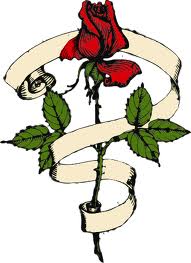 Kontroldarbs literatūrā 11. klasei.  Klasicisms un sentimentālisms. Vārds_________________________Uzvārds______________________________ Klase____________________Datums____________________Vērtējums_________1. Sagrupē sentimentālisma un klasicisma pazīmes, tabulā ierakstot attiecīgās pazīmes numuru!(10p.)izveidojās Anglijā 18.gs. 20.gadosliteratūrā slavēja tikumu un nopēla netikumusubjektīvs jūtu uzplūdumsvaldīja stingri daiļdarba veidošanas likumi- kanoniaizrautība un entuziasms saistībā ar morālo, tikumīgo un citiem morāliem ideāliemvirziens Eiropas mākslā un literatūrā no 17. līdz 19.gs,balstījās uz antīkās literatūras principiemdarbi tika veidoti arī vēstuļu formāatzina prāta prioritāti par jūtāmpar augstajiem žanriem atzina odu un traģēdiju2.Lasi literāros darbus  un pieraksti, kuram literatūras virzienam- klasicismam vai sentimentālismam tie piederīgi! Pamato savu izvēli! Izmanto citātus! (6p.)1.Skat, kā puķes dārzā zeļ, dārzā zeļ,Skaistumu in smaržu ceļ, smaržu ceļ,Tiešām it patiesi tā,Tā ar manā sirdī stā.Tā, tā, tā vien manIr par visiem mīļa gan!../Neredzīgais Indriķis/2.Kurzeme, mīļa Dieva zemīte!  Vēl tevi apklāj Dieva paspārne!Kungi un ļaudis aug kā ozoli, Puiši un meitas zied kā magoni.Kurzeme, mīļa Dieva zemīte.Kurzeme, mīļa maizes zemīte! Druvas un lauki visur gavilē,Kupli ar pilnām dāvanām, Ar mūsu sviedriem labi pelnītām!Kurzeme mīļa — maizes zemīte!Kurzeme, mīļa ciemu zemīte! Brālīši brāļus mīļi apmeklē.Karašas, pieniņš, siers un medutiņš,Tas mūsu bagāts ciema vakariņš.Kurzeme mīļa — ciemu zemīte!3.Atrodi katram izteiksmes līdzeklim iederīgu piemēru un ieraksti tā numuru tabulā!(14p.)4.Lasi dzejoli! Pasvītro prasīto!(13p.)Austra Skujiņa. VējšPasaules klaidoni,vējš,apstājies brīdi jautrajā ielā —nesamīs tevipapēži smailie.Viņi samin tik slimīgas sirdis.Apstājies, klaidoni, padziedi dziesmu,dziesmu par Sirijas tuksnešu svelmi,dziesmu par Japānas ziedošiem ķiršiem,dziesmu par vētrāmuz jūŗas,cilvēku,kam nava mājas ne sirdij, ne pašam,meiteni sīko,kas pārdeva sevi par gabalu maizesun vaidiem mokpilnās krūtīs.Stāsti, kā jūŗaviļņus veļ krastā,nesot uz pleciemsalauztus kuģus,un par jaunu cilvēku cilti.rūdītu tavos asajos glāstos,stipru un lepnukā klintis.KlasicismsKlasicismsKlasicismsKlasicismsKlasicismsSentimentālismsSentimentālismsSentimentālismsSentimentālismsSentimentālismsIzteiksmes līdzeklisPiemēra numursIzteiksmes līdzeklisPiemēra numursAnaforaSinekdohaEpiforaMetaforaEpitetsIronijaHiperbolaOksimoronsInversijaLitotaSalīdzinājumsPersonifikācijaDeminutīvsMetonīmija1.Pantigari kā žirafju kakli  (A.Čaks)1.Pantigari kā žirafju kakli  (A.Čaks)2.Visu nakti lietus lija,Visu nakti klausījos. (Rainis)2.Visu nakti lietus lija,Visu nakti klausījos. (Rainis)3.rakstu es pantosgaros un slaidos   (A.Čaks)3.rakstu es pantosgaros un slaidos   (A.Čaks)4.Kam tā tāda daiļa pļavaKam tie daiļi pļāvējiņi?Mana tēva daiļa pļava,Tautu dēli pļāvējiņi!  (latviešu tautasdziesma)4.Kam tā tāda daiļa pļavaKam tie daiļi pļāvējiņi?Mana tēva daiļa pļava,Tautu dēli pļāvējiņi!  (latviešu tautasdziesma)5.Sunīšam maizes  devudižu dižu gabaliņu.  (latviešu tautasdziesma)5.Sunīšam maizes  devudižu dižu gabaliņu.  (latviešu tautasdziesma)6.Autiem klāta baltu baltiemzeme maigu miegu snauž6.Autiem klāta baltu baltiemzeme maigu miegu snauž7.Apaļie, sāŗtie vaigi un neaizmirstulīšzilās acis .7.Apaļie, sāŗtie vaigi un neaizmirstulīšzilās acis .8.Ods nokrita no ozolaUz ozola saknītēm;No tā oda kritieniņaTrīs dieniņas zeme rīb. (latviešu tautasdziesma)8.Ods nokrita no ozolaUz ozola saknītēm;No tā oda kritieniņaTrīs dieniņas zeme rīb. (latviešu tautasdziesma)9.Šī devīta vasariņaPuiša acis neredzēju. (latviešu tautasdziesma)9.Šī devīta vasariņaPuiša acis neredzēju. (latviešu tautasdziesma)10.Tad labāk ir desmitreiz muguru liekt,Ne vienreiz par netaisnību kliegtAr laipnību lēni viss jāiesāk,Jā, jā, līdz pat pļaukas panest māk.Lai spļauj tev acīs, tu noslaukies vien,Jo pilsonim pretī sist nepiedien.   (Rainis)10.Tad labāk ir desmitreiz muguru liekt,Ne vienreiz par netaisnību kliegtAr laipnību lēni viss jāiesāk,Jā, jā, līdz pat pļaukas panest māk.Lai spļauj tev acīs, tu noslaukies vien,Jo pilsonim pretī sist nepiedien.   (Rainis) 11.Mazā meitenīte sēdēja uz rozes ziedlapiņas. 11.Mazā meitenīte sēdēja uz rozes ziedlapiņas.12.maigi nogalināt skūpstu jūgā12.maigi nogalināt skūpstu jūgā13.No stacijas lejup drāza četri vieglie ormaņi ar pasažieriem un viņu saiņiem. (A. Upīts)14. Apsei mežmalā pārskrien sīkas trīsas.13.No stacijas lejup drāza četri vieglie ormaņi ar pasažieriem un viņu saiņiem. (A. Upīts)14. Apsei mežmalā pārskrien sīkas trīsas.109876543214342-4140-3837-3332-2827-2221-1514-98-54-1